HAKEMUS SIJAISPERHEEN PERHEKAVERIKSIToiveita tuettavan perheen/lapsen suhteenMinulla on mahdollisuus käyttää omaa autoa	       kyllä	        ei	      toisinaanAlueet/kunnat/kaupunginosat, joissa toivoisin tuettavan perheen asuvan:TilitiedotBIC/SWIFT_______________________________________  IBAN________________________________________________Toiminnan järjestäjän työntekijät saavat pyytää kotikuntamme sosiaalitoimen lausunnon sopivuudestani sijaisperheen perhekaveriksi.Perhekaverina olen tietoinen siitä, että minua sitoo SHAL 15§:ssä säädetty vaitiolovelvollisuus ja lupaan olla puhumatta tuettavien lasten ja heidän perheidensä asioista ulkopuolisille ihmisille. Olen tietoinen siitä, että vaitiolovelvollisuus sitoo minua vielä senkin jälkeen, kun toimeksianto on päättynyt.Nämä tiedot antaessani olen samalla antanut toiminnan järjestäjälle luvan käsitellä myös arkaluontoisia henkilötietojani (Henkilötietolaki 11-12§).______________________________________________	______________________________________________Paikka ja aika	 AllekirjoitusHakijan nimiHakijan nimiHakijan nimiHenkilötunnusHenkilötunnusHenkilötunnusPuhelinAmmattiAmmattiTyö-/opiskelupaikkaTyö-/opiskelupaikka  työtönSiviilisääty	 avioliitto/rekisteröity parisuhde   avoliitto   leski   eronnut  naimatonSiviilisääty	 avioliitto/rekisteröity parisuhde   avoliitto   leski   eronnut  naimatonSiviilisääty	 avioliitto/rekisteröity parisuhde   avoliitto   leski   eronnut  naimatonSiviilisääty	 avioliitto/rekisteröity parisuhde   avoliitto   leski   eronnut  naimatonSiviilisääty	 avioliitto/rekisteröity parisuhde   avoliitto   leski   eronnut  naimatonSiviilisääty	 avioliitto/rekisteröity parisuhde   avoliitto   leski   eronnut  naimatonLähiosoiteLähiosoitePostinumeroPostitoimipaikkaKotikuntaKotikuntaSähköpostiosoiteSähköpostiosoiteSähköpostiosoiteSähköpostiosoiteSähköpostiosoiteSähköpostiosoiteKotona asuvat lapset (nimi ja syntymäaika)Kotona asuvat lapset (nimi ja syntymäaika)Kotona asuvat lapset (nimi ja syntymäaika)Kotona asuvat lapset (nimi ja syntymäaika)Kotona asuvat lapset (nimi ja syntymäaika)Kotona asuvat lapset (nimi ja syntymäaika)Muut kodissa asuvat henkilöt Muut kodissa asuvat henkilöt Muut kodissa asuvat henkilöt Muut kodissa asuvat henkilöt Muut kodissa asuvat henkilöt Muut kodissa asuvat henkilöt Terveydentilasi (myös toimintaa mahdollisesti rajoittavat allergiat esim. kotieläimille)Terveydentilasi (myös toimintaa mahdollisesti rajoittavat allergiat esim. kotieläimille)Terveydentilasi (myös toimintaa mahdollisesti rajoittavat allergiat esim. kotieläimille)Terveydentilasi (myös toimintaa mahdollisesti rajoittavat allergiat esim. kotieläimille)Terveydentilasi (myös toimintaa mahdollisesti rajoittavat allergiat esim. kotieläimille)Terveydentilasi (myös toimintaa mahdollisesti rajoittavat allergiat esim. kotieläimille)Käytätkö päihteitä, mitä ja kuinka paljonKäytätkö päihteitä, mitä ja kuinka paljonKäytätkö päihteitä, mitä ja kuinka paljonKäytätkö päihteitä, mitä ja kuinka paljonKäytätkö päihteitä, mitä ja kuinka paljonKäytätkö päihteitä, mitä ja kuinka paljonOnko sinut tuomittu rikoksesta, milloin ja miksiOnko sinut tuomittu rikoksesta, milloin ja miksiOnko sinut tuomittu rikoksesta, milloin ja miksiOnko sinut tuomittu rikoksesta, milloin ja miksiOnko sinut tuomittu rikoksesta, milloin ja miksiOnko sinut tuomittu rikoksesta, milloin ja miksiHarrastukset, erityistaidot ja vahvuudetHarrastukset, erityistaidot ja vahvuudetHarrastukset, erityistaidot ja vahvuudetHarrastukset, erityistaidot ja vahvuudetHarrastukset, erityistaidot ja vahvuudetHarrastukset, erityistaidot ja vahvuudetArvelen pystyväni sitoutumaan vapaaehtoistoimintaan (sitoutumisvalmiuttasi kysytään uudestaan myöhemmin):     Useiksi vuosiksi/niin pitkään kuin tukisuhde vaatii                Noin vuodeksi             Alle vuodeksi: _______________________Arvelen pystyväni sitoutumaan vapaaehtoistoimintaan (sitoutumisvalmiuttasi kysytään uudestaan myöhemmin):     Useiksi vuosiksi/niin pitkään kuin tukisuhde vaatii                Noin vuodeksi             Alle vuodeksi: _______________________Arvelen pystyväni sitoutumaan vapaaehtoistoimintaan (sitoutumisvalmiuttasi kysytään uudestaan myöhemmin):     Useiksi vuosiksi/niin pitkään kuin tukisuhde vaatii                Noin vuodeksi             Alle vuodeksi: _______________________Arvelen pystyväni sitoutumaan vapaaehtoistoimintaan (sitoutumisvalmiuttasi kysytään uudestaan myöhemmin):     Useiksi vuosiksi/niin pitkään kuin tukisuhde vaatii                Noin vuodeksi             Alle vuodeksi: _______________________Arvelen pystyväni sitoutumaan vapaaehtoistoimintaan (sitoutumisvalmiuttasi kysytään uudestaan myöhemmin):     Useiksi vuosiksi/niin pitkään kuin tukisuhde vaatii                Noin vuodeksi             Alle vuodeksi: _______________________Arvelen pystyväni sitoutumaan vapaaehtoistoimintaan (sitoutumisvalmiuttasi kysytään uudestaan myöhemmin):     Useiksi vuosiksi/niin pitkään kuin tukisuhde vaatii                Noin vuodeksi             Alle vuodeksi: _______________________Vapaaehtoisena pystyn toimimaan      2-3 kertaa kuukaudessa             noin kerran kuukaudessa        useammin/harvemmin _______________________________Käytettävissä olevat ajankohdat (voit myös kirjata mitkä päivät sopivat/eivät sovi)     Päivisin klo                                                   Iltaisin klo                                    Viikonloppuisin klo Olen kiinnostunut seuraavista perhekaveritoiminnan muodoista (rastita kaikki kiinnostavat vaihtoehdot): Lapsen tai nuoren aikuiskaverina toimiminen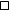   Varamummona tai -vaarina toimiminen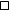   Leikkikaveri lapsille tai lasten hoitaminen (omaa aikaa sijaisvanhemmille/asioiden hoitamiselle)	  Läksyissä auttaminen	  Juttukaveri vanhemmille  Harrastuskaverina toimiminen	  Apu perheen arkeen (esim. leipominen) Muu/tarkempia toiveita: _______________________________________________________________________________________Vapaaehtoisena pystyn toimimaan      2-3 kertaa kuukaudessa             noin kerran kuukaudessa        useammin/harvemmin _______________________________Käytettävissä olevat ajankohdat (voit myös kirjata mitkä päivät sopivat/eivät sovi)     Päivisin klo                                                   Iltaisin klo                                    Viikonloppuisin klo Olen kiinnostunut seuraavista perhekaveritoiminnan muodoista (rastita kaikki kiinnostavat vaihtoehdot): Lapsen tai nuoren aikuiskaverina toimiminen  Varamummona tai -vaarina toimiminen  Leikkikaveri lapsille tai lasten hoitaminen (omaa aikaa sijaisvanhemmille/asioiden hoitamiselle)	  Läksyissä auttaminen	  Juttukaveri vanhemmille  Harrastuskaverina toimiminen	  Apu perheen arkeen (esim. leipominen) Muu/tarkempia toiveita: _______________________________________________________________________________________Vapaaehtoisena pystyn toimimaan      2-3 kertaa kuukaudessa             noin kerran kuukaudessa        useammin/harvemmin _______________________________Käytettävissä olevat ajankohdat (voit myös kirjata mitkä päivät sopivat/eivät sovi)     Päivisin klo                                                   Iltaisin klo                                    Viikonloppuisin klo Olen kiinnostunut seuraavista perhekaveritoiminnan muodoista (rastita kaikki kiinnostavat vaihtoehdot): Lapsen tai nuoren aikuiskaverina toimiminen  Varamummona tai -vaarina toimiminen  Leikkikaveri lapsille tai lasten hoitaminen (omaa aikaa sijaisvanhemmille/asioiden hoitamiselle)	  Läksyissä auttaminen	  Juttukaveri vanhemmille  Harrastuskaverina toimiminen	  Apu perheen arkeen (esim. leipominen) Muu/tarkempia toiveita: _______________________________________________________________________________________Vapaaehtoisena pystyn toimimaan      2-3 kertaa kuukaudessa             noin kerran kuukaudessa        useammin/harvemmin _______________________________Käytettävissä olevat ajankohdat (voit myös kirjata mitkä päivät sopivat/eivät sovi)     Päivisin klo                                                   Iltaisin klo                                    Viikonloppuisin klo Olen kiinnostunut seuraavista perhekaveritoiminnan muodoista (rastita kaikki kiinnostavat vaihtoehdot): Lapsen tai nuoren aikuiskaverina toimiminen  Varamummona tai -vaarina toimiminen  Leikkikaveri lapsille tai lasten hoitaminen (omaa aikaa sijaisvanhemmille/asioiden hoitamiselle)	  Läksyissä auttaminen	  Juttukaveri vanhemmille  Harrastuskaverina toimiminen	  Apu perheen arkeen (esim. leipominen) Muu/tarkempia toiveita: _______________________________________________________________________________________Vapaaehtoisena pystyn toimimaan      2-3 kertaa kuukaudessa             noin kerran kuukaudessa        useammin/harvemmin _______________________________Käytettävissä olevat ajankohdat (voit myös kirjata mitkä päivät sopivat/eivät sovi)     Päivisin klo                                                   Iltaisin klo                                    Viikonloppuisin klo Olen kiinnostunut seuraavista perhekaveritoiminnan muodoista (rastita kaikki kiinnostavat vaihtoehdot): Lapsen tai nuoren aikuiskaverina toimiminen  Varamummona tai -vaarina toimiminen  Leikkikaveri lapsille tai lasten hoitaminen (omaa aikaa sijaisvanhemmille/asioiden hoitamiselle)	  Läksyissä auttaminen	  Juttukaveri vanhemmille  Harrastuskaverina toimiminen	  Apu perheen arkeen (esim. leipominen) Muu/tarkempia toiveita: _______________________________________________________________________________________Vapaaehtoisena pystyn toimimaan      2-3 kertaa kuukaudessa             noin kerran kuukaudessa        useammin/harvemmin _______________________________Käytettävissä olevat ajankohdat (voit myös kirjata mitkä päivät sopivat/eivät sovi)     Päivisin klo                                                   Iltaisin klo                                    Viikonloppuisin klo Olen kiinnostunut seuraavista perhekaveritoiminnan muodoista (rastita kaikki kiinnostavat vaihtoehdot): Lapsen tai nuoren aikuiskaverina toimiminen  Varamummona tai -vaarina toimiminen  Leikkikaveri lapsille tai lasten hoitaminen (omaa aikaa sijaisvanhemmille/asioiden hoitamiselle)	  Läksyissä auttaminen	  Juttukaveri vanhemmille  Harrastuskaverina toimiminen	  Apu perheen arkeen (esim. leipominen) Muu/tarkempia toiveita: _______________________________________________________________________________________